									              ANEXO II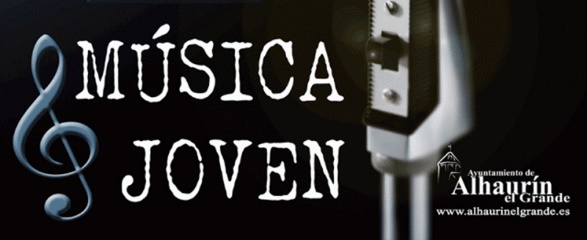 AUTORIZACIÓN MENORES INSCRIPCIÓN VI CONCURSO MÚSICA JOVENYo   ……………………………………………………………………………….  con DNI……..……….………….., autorizo a mi hijo/a …………………………………………….……………………………………..… con DNI…………………..…..……….a participar en el V Concurso Música Joven 2019.                 Alhaurín el Grande, ……………  de  …………….……………….de 2019						Firmado